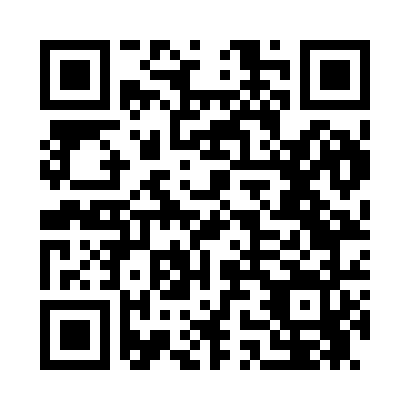 Prayer times for Yola, Minnesota, USAMon 1 Jul 2024 - Wed 31 Jul 2024High Latitude Method: Angle Based RulePrayer Calculation Method: Islamic Society of North AmericaAsar Calculation Method: ShafiPrayer times provided by https://www.salahtimes.comDateDayFajrSunriseDhuhrAsrMaghribIsha1Mon3:265:281:245:379:2011:222Tue3:275:291:245:379:1911:223Wed3:275:301:245:379:1911:224Thu3:275:301:255:379:1911:225Fri3:285:311:255:379:1811:216Sat3:285:321:255:379:1811:217Sun3:295:331:255:379:1711:218Mon3:295:341:255:379:1711:219Tue3:315:341:255:379:1611:1910Wed3:325:351:265:379:1511:1811Thu3:345:361:265:379:1511:1712Fri3:355:371:265:379:1411:1513Sat3:375:381:265:379:1311:1414Sun3:395:391:265:379:1311:1215Mon3:405:401:265:369:1211:1116Tue3:425:411:265:369:1111:0917Wed3:445:421:265:369:1011:0818Thu3:465:431:265:369:0911:0619Fri3:485:441:265:359:0811:0420Sat3:505:451:265:359:0711:0221Sun3:515:461:275:359:0611:0122Mon3:535:481:275:359:0510:5923Tue3:555:491:275:349:0410:5724Wed3:575:501:275:349:0310:5525Thu3:595:511:275:339:0210:5326Fri4:015:521:275:339:0010:5127Sat4:035:531:275:328:5910:4928Sun4:055:551:275:328:5810:4729Mon4:075:561:275:328:5710:4530Tue4:095:571:265:318:5510:4331Wed4:115:581:265:308:5410:41